Wirtualna galeria prac plastycznych uczniów klas VIITemat: „sztuka optyczna”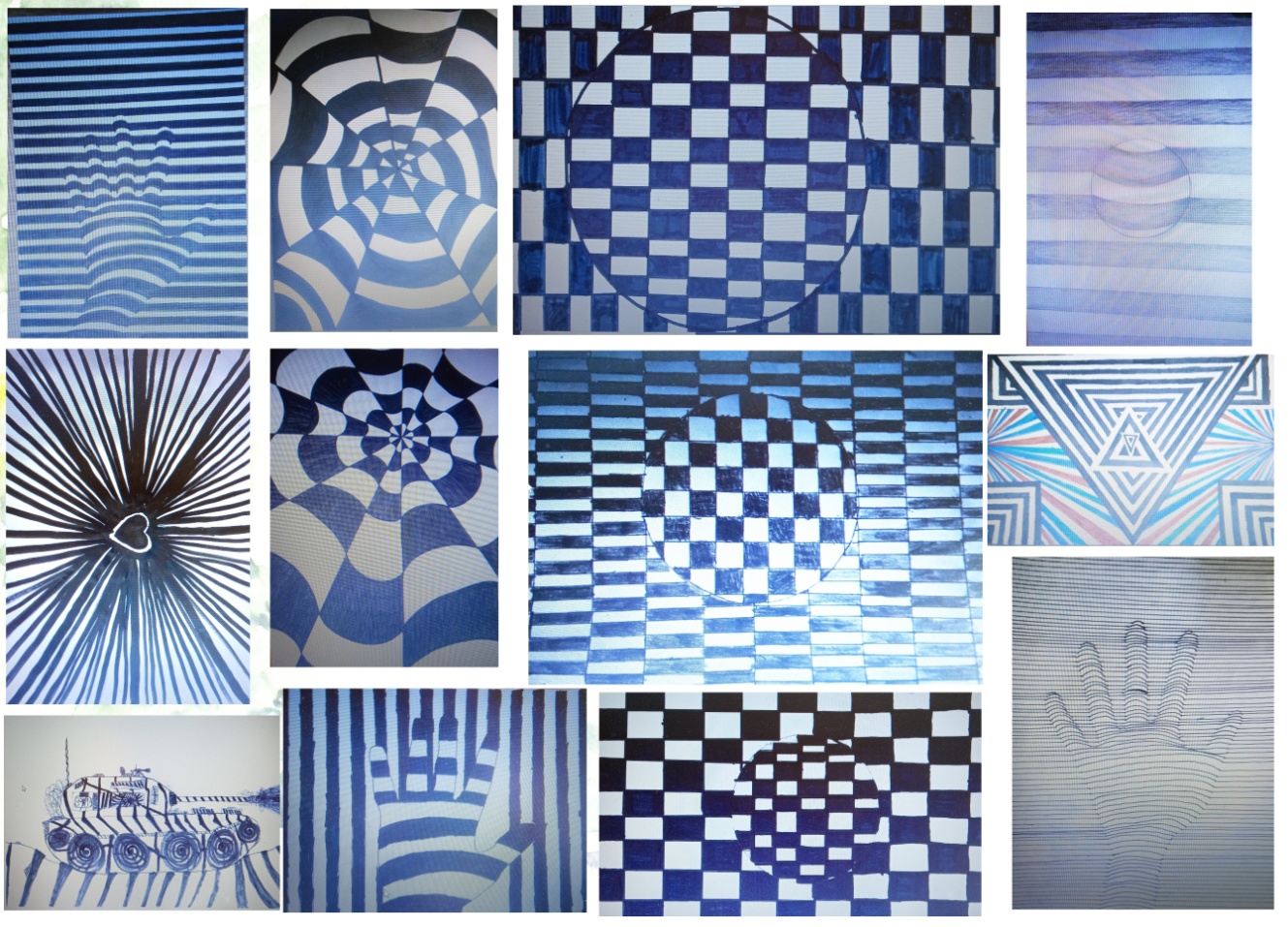 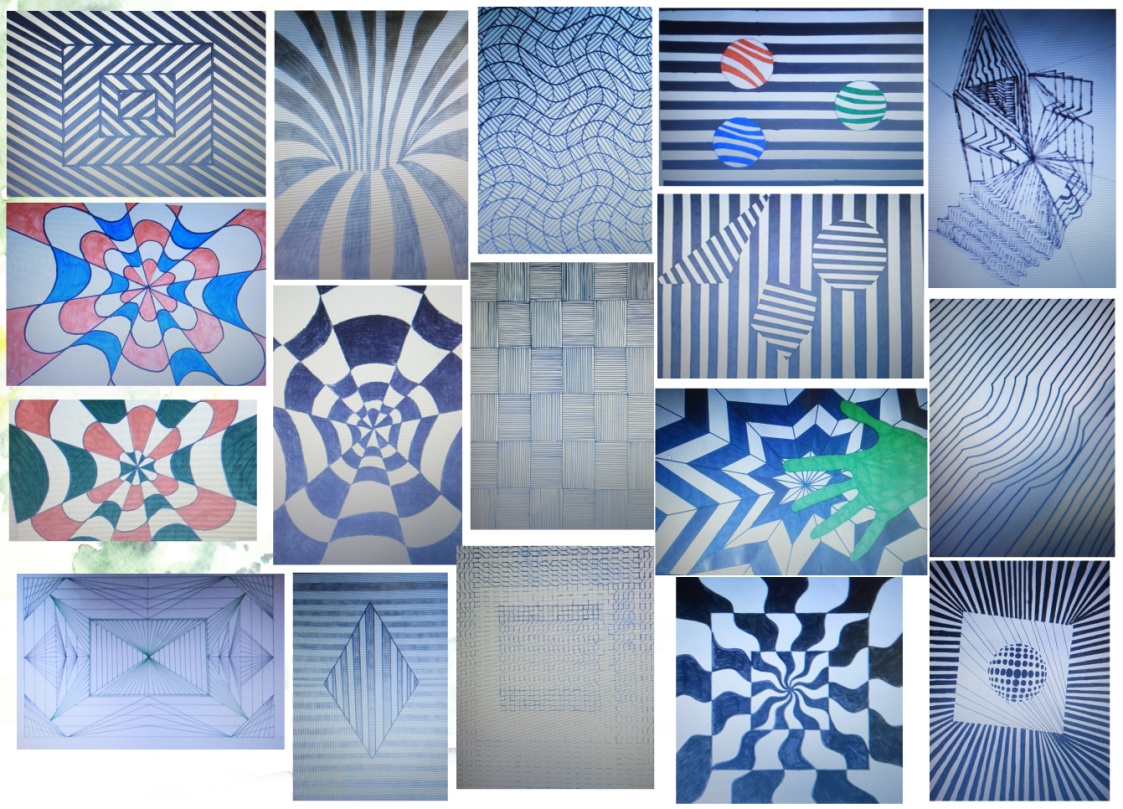 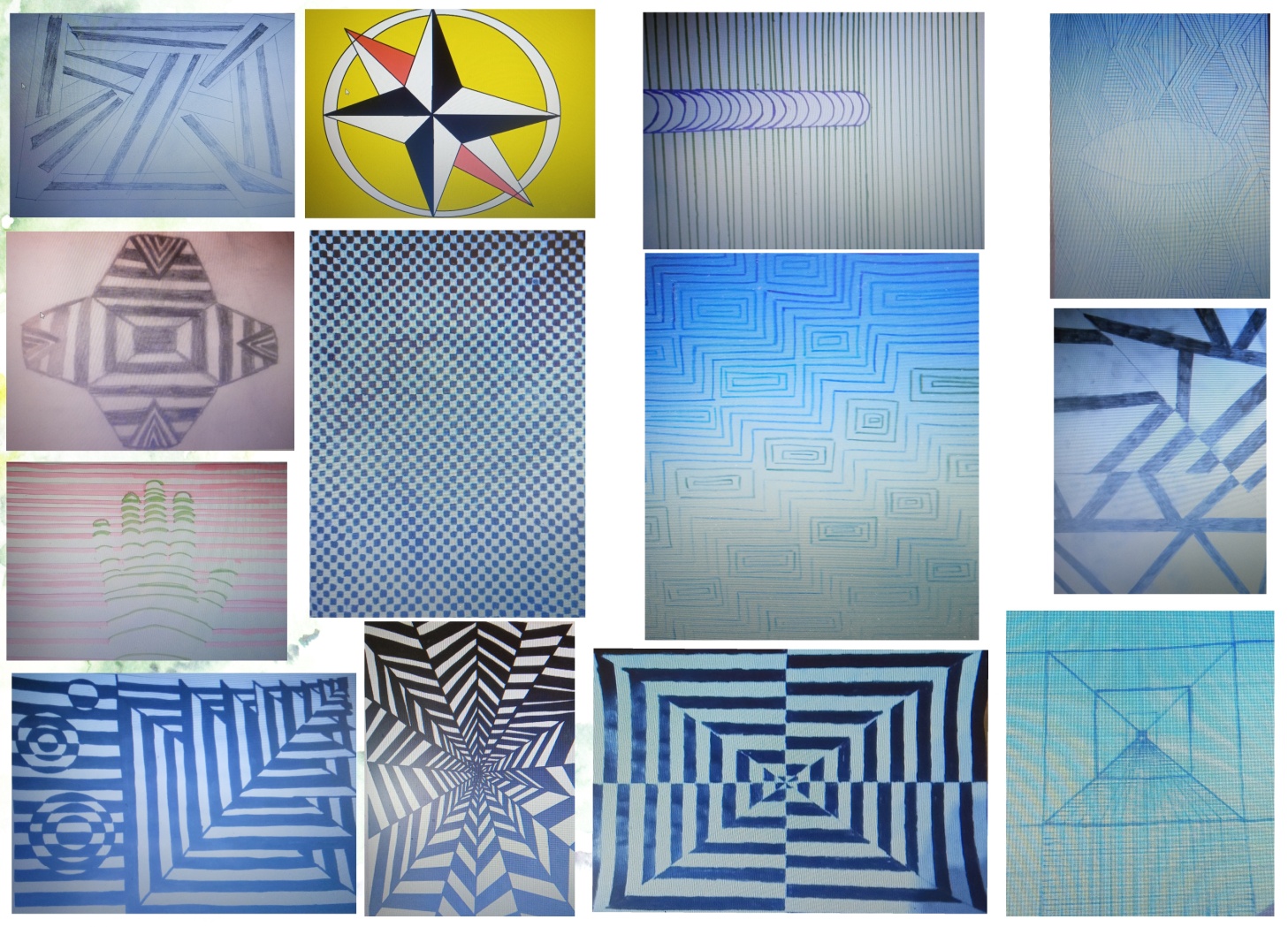 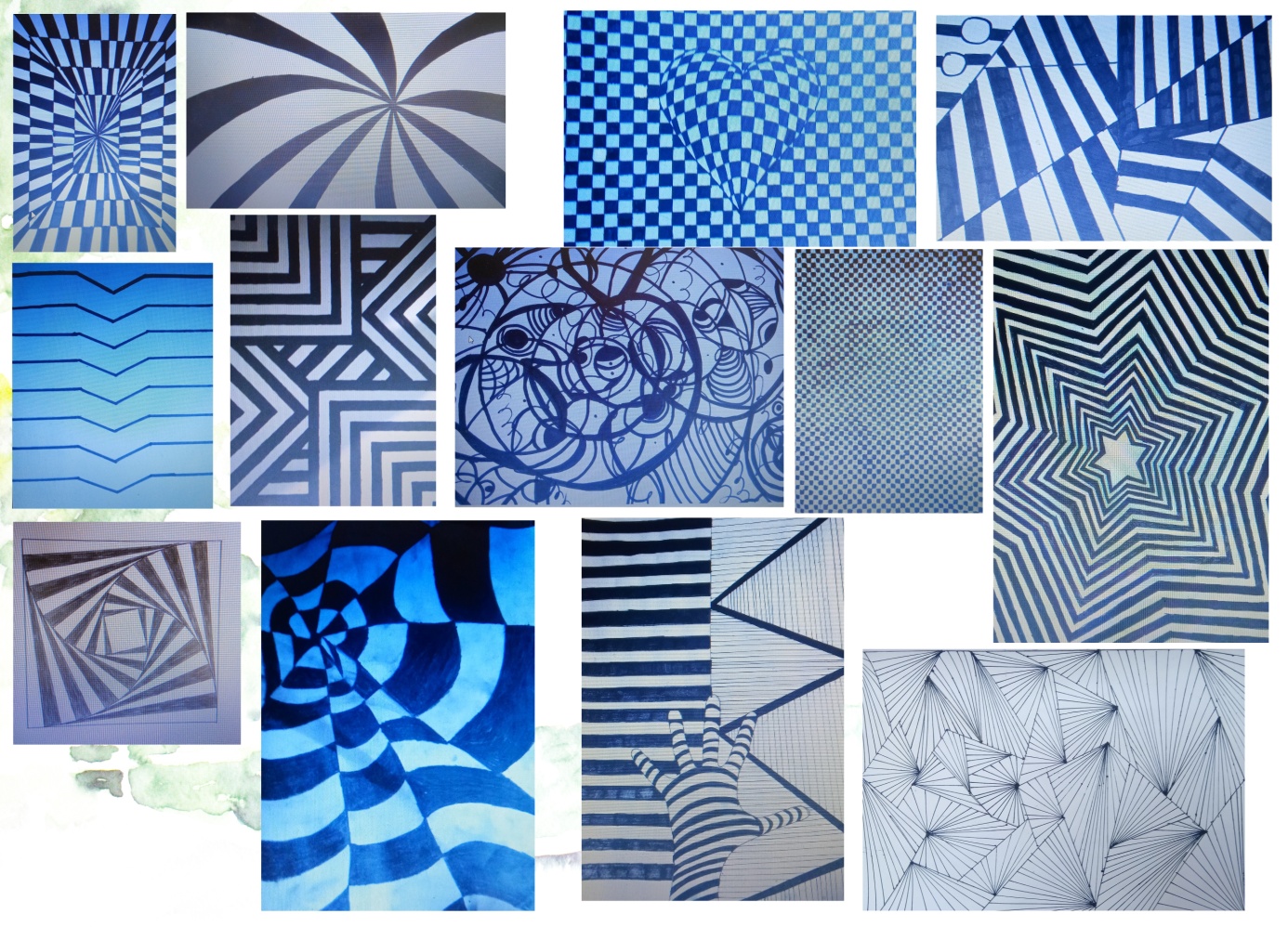 